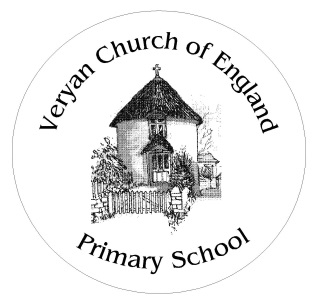 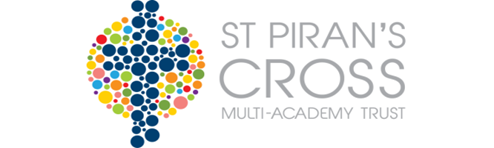 Veryan CE SchoolSt Piran’s Cross Multi-Academy TrustCHILD PROTECTION & SAFEGUARDING POLICY Spring 2016Child Protection and Safeguarding PolicyMeeting your communication needs:We want to ensure that your needs are met. If you would like this information on audio type, in Braille, large print, any other format or interpreted in a language other than English, please contact the school’s Equality and Diversity team.Purpose of PolicyThe purpose of the Child Protection and Safeguarding Policy is to provide a secure framework for the workforce in safeguarding and promoting the welfare of those pupils who attend our school.  The policy aims to ensure that:All our pupils are safe and protected from harm;Other elements of provision and policies are in place to enable pupils to feel safe and adopt safe practices; andStaff, pupils, governors, visitors, volunteers and parents are aware of the expected behaviours and the school’s legal responsibilities in relation to safeguarding and promoting the welfare of all our pupils.Policy StatementThis policy develops procedures and good practice within our School, to ensure that each person and agency can demonstrate that there is an understanding of the duty to safeguard and promote the welfare of children and young people including those who are vulnerable. It provides evidence of how this will be implemented within our School and within multi-agency working arrangements. This policy has been developed in accordance with the principles established by the Children Act 1989, the Education Act 2002 and the Children Act 2004 and in line with government publications and local guidance. The Governing Body of Bishop Bronescombe School and the Board of Directors of St Piran’s Cross MAT takes seriously their responsibility under section 175 of the Education Act 2002 to safeguard and promote the welfare of children; and to work together with other agencies to ensure adequate arrangements within our school to identify, assess, and support those children who are suffering harm.  Where a child is suffering significant harm, or is likely to do so, action will be taken to protect that child.  Action will also be taken to promote the welfare of a child in need of additional support, even if they are not suffering harm or are (sic) at immediate risk. EthosImproving outcomes for all children and young people underpins all of the development and work within this school.Safeguarding is everyone’s responsibility and as such our school aims to create the safest environment within which every student has the opportunity to achieve.  Our school recognises the contribution it can make in ensuring that all registered students or others who use our school feel that they will be listened to and appropriate action taken.  We will do this by working in partnership with other agencies and seeking to establish effective working relationships with parents, carers and other colleagues to develop and provide activities and opportunities throughout our curriculum that will help to equip our children with the skills they need.  This will include materials and learning experiences that will encourage our children to develop essential life skills and protective behaviours. Governing Body ResponsibilitiesOur governing body has a legal responsibility to make sure that the school has an effective safeguarding policy and procedures in place and monitors that the school complies with them. The Governing body has appointed a Designated Safeguarding Lead (DSL) who has lead responsibility for dealing with all safeguarding issues in our school.  The school will ensure that there will always be cover for the role of DSL.  Our Governing Body recognises that for this policy to be effective, it is essential that staff have an understanding of what safeguarding is, know that ‘safeguarding is everybody’s responsibility’, know how to access safeguarding information, know of any possible contribution that they may be required to make to safeguard children, young people and vulnerable adults and how to access further advice, support or services.Responsibilities of the Designated Safeguarding Lead (DSL) We will follow the procedures set out in the South West Child Protection Procedures (www.swcpp.org.uk) and take account of both national guidance issued by the Department for Education and local guidance.  Our Designated Safeguarding Lead (DSL) is an appropriately senior member of staff who has the status and authority within the school to carry out the duties of the post including committing resources and, where appropriate, supporting and directing other staff.  All child protection concerns WILL be reported to the appropriate authority by our DSL.  In the absence of our DSL, cover will be provided by another appropriately trained member of staff.Whole school and staff responsibilitiesOur school recognises that Safeguarding is not just about protecting children from deliberate harm. It relates to aspects of school life including: pupils’ health and safety; the use of reasonable force; meeting the needs of pupils with medical conditions; providing first aid; educational visits; intimate care; internet or e-safety; appropriate arrangements to ensure school security, taking into account the local context.  Additionally, we recognise that Safeguarding can involve a range of potential issues such as: bullying, including cyberbullying (by text message, on social networking sites, and so on), peer on peer and prejudice-based bullying; racist and homophobic or transphobic abuse; sexting; substance misuse; issues which may be specific to a local area or population, for example gang activity and youth violence and other particular issues affecting children including domestic violence, sexual exploitation, female genital mutilation, extremist behaviour and radicalisation, forced marriage and modern slavery.All our staff maintain an attitude of ‘it can happen here’ and are aware of the signs and indicators of abuse.  All members of staff have a responsibility to provide a safe environment in which children can learn.  Our staff recruitment policy and induction process includes information on our arrangements and systems for child protection, the staff behaviour policy, code of conduct and details of the Designated Safeguarding Lead (DSL).All members of staff are provided with opportunities to receive appropriate training which is regularly updated, in order to develop their understanding of the signs and indicators of abuse and of the school’s child protection procedures.In conjunction with this policy, all members of staff are provided with, and are required to read, the Department for Education statutory guidance as outlined in Part 1 of ‘Keeping Children Safe in Education 2015’.All members of staff, volunteers and governors know how to respond to a student who discloses abuse, or for whom they have a concern, and the procedure to be followed in appropriately sharing a concern of possible abuse or a disclosure of abuse.All parents/carers are made aware of the school’s responsibilities in regard to child protection procedures through publication of the school’s Child Protection and Safeguarding Policy. When services are delivered by a third party or agency, education or otherwise, on the school site, we will follow the requirements of the Disclosure and Barring Service and check that the person presenting themselves is the same person on whom appropriate checks have been made.  Our lettings and visitors’ policies will seek to ensure the suitability of adults working with and in the presence of children at any time.  Community users organising activities for children are aware of and understand the need for compliance with the school’s child protection guidelines and procedures.  We will carry out appropriate vetting checks on visiting speakers as required by the Prevent Agenda.Our school operates safer recruitment procedures including making sure that: statutory duties to undertake required checks on staff who work with children are complied with in line with the Disclosure and Barring Service requirements for Regulated Activity; Teachers’ Prohibition Orders; the Child Care Act 2006 and Childcare (Disqualification) Regulations 2009statutory guidance relating to volunteers is followedrecruitment panel members are properly trained. We hold a Single Central Record (SCR) which demonstrates we have carried out the range of checks required by law on our staff,,, Our school complies with the requirements of Keeping Children Safe in Education July 2015.   Our school complies with the requirements of the Childcare Act 2006 and the Childcare (Disqualification) Regulations 2009. Should we dismiss or remove a member of staff or a volunteer because they have harmed a child, or poses a risk of harm to a child or would have done so if they had not left, we will report this to the Disclosure and Barring Service (DBS) and any appropriate professional or regulatory body. Our safeguarding policies and procedures will be reviewed and updated annually.If a child makes an allegation or disclosure of abuse against an adult or other child or young person, staff will:stay calm and listen carefully;reassure the child that s/he has done the right thing in telling you;not investigate or ask leading questions;let the child know that s/he will need to tell the DSL;not promise to keep what they have been told a secret;inform the DSL as soon as possible; andmake a written record of the allegation, disclosure or incident which will be signed, and dated  using the school’s safeguarding record procedureConfidentiality and Information SharingInformation sharing is vital to safeguarding and promoting the welfare of children and young people.  A key factor identified in many serious case reviews (SCRs) has been a failure by practitioners to record information, to share it to understand its significance and then take appropriate action.we recognise that all matters relating to child protection are confidential;the Headteacher/Principal or DSL will disclose personal information about a student to other members of staff on a need to know basis only;all staff are aware that they have a professional responsibility to share information with other agencies in order to safeguard children;all staff are aware that they cannot promise a child to keep secrets which might compromise the child’s safety or well-being, or that of another; andwe will always undertake to share our intention to refer a child to Cornwall Council’s Directorate for Education, Health and Social Care with their parents/carers, unless to do so could put the child at greater risk of harm, or impede a criminal investigation.  If in doubt, we will consult with the Multi-Agency Referral Unit (MARU).Managing Allegations against staffWe are aware of the possibility of allegations being made against members of staff or volunteers that are working with or may come into contact with children and young people whilst in our school.  They can be made by children and young people or other concerned adults.  All workers in our school have been made aware of the process to be followed if such an allegation is made and seek advice from the Local Authority Designated officer (LADO) ON 01872 326536.  In such circumstances our Headteacher/Principal, or Chair of Governors (if the allegation is against the Headteacher/Principal) will:consider the safeguarding arrangements of the child or young person to ensure they are not in contact with the alleged abuser;contact the parents or carers of the child/young person if advised to do so by the LADO;consider the rights of the staff member for a fair and equal process of investigation;ensure that the appropriate disciplinary procedure is followed, including whether suspending a member of staff from work until the outcome of any investigation is deemed necessary; act on any decision made in any strategy meeting; andadvise the Disclosure and Barring Service (DBS) and any other appropriate regulatory or professional body where a member of staff has been disciplined or dismissed as a result of the allegations founded, or would have been if they have resigned.WhistleblowingWe recognise that children cannot be expected to raise concerns in an environment where staff fail to do so.We advise our staff of our Whistleblowing Policy and of how it can be implemented.  Staff are aware of their duty to raise concerns about the attitude and actions of colleagues where these are inappropriate or unsuitable. If necessary the member of staff, will speak to the delegated ‘Whistleblowing’ Governor who is Carole Gardner.Supporting StaffOur staff will be advised on the boundaries of appropriate behaviour – such matters form part of our staff induction and staff have access to support and guidance when required or requested We recognise that staff working in the school, who have become involved in the case of a child who has suffered harm, or appears likely to suffer harm, may find the situation stressful and upsetting.We support such staff by providing an opportunity to discuss their anxieties with the DSL, or another teacher and/or a trade union representative as appropriate. Our designated officers have access to support and appropriate workshops, courses or meetings as organised or recommended by the Cornwall and Isles of Scilly Safeguarding Children Board (CIoSSCB), Safeguarding Standards Unit (SSU) or Local Authority (LA).Physical RestraintOur policy on physical restraint is compliant with the LA’s ‘Physical Restraint in Schools’ Guidance along with guidance from the Department for Education (DfE).   Wherever possible such events are recorded and signed by a witness. Staff that are likely to need to use physical intervention are appropriately trained. We understand that physical intervention of a nature that causes injury or distress to a child may be considered under child protection or disciplinary procedures.PreventionWe recognise that the school plays a significant part in the prevention of harm to our pupils by providing them with effective lines of communication with trusted adults, supportive friends and an ethos of protection. Our school will support all pupils by:Establishing and maintaining an ethos, understood by all staff, which enables children to feel secure and encourages them to talk, knowing that they will be listened to.Promoting a caring, safe and positive environment within the school and ensuring that all children know that there is an adult in the school whom they can approach if they are worried or in difficulty.Providing across the curriculum, including within PSHE, opportunities which equip children with the skills they need to stay safe from harm and to know to whom they should turn for help. Encouraging the development of self-esteem and resilience in every aspect of school life including through the curriculum.Liaising and working together with all other support services and those agencies involved in the safeguarding of children.Ensuring that a named teacher is designated for Children in Care, (CIC) and that a list of CIC is regularly reviewed and updated. The Education Welfare Officer (EWO) for the school is made aware of all CIC in the school.Providing continuing support to a student who leaves the school and about whom there have been child protection concerns, by ensuring that such concerns and school records are forwarded under confidential cover to the Headteacher/Principal at the student’s new school as a matter of urgency.Recognising that children come from a variety of different cultural backgrounds, the school has developed policies to ensure that we embrace diversity in religion and faith, race, ethnicity, gender and sexual orientation. We will include our Child Protection and Safeguarding Policy in our school prospectus/website and will post copies of our policy throughout the school.  We are also able to arrange for our policy to be made available to parents whose first language is not English, on request.TrainingAll members of our workforce have been provided with, and signed to say that they have read and understood, Part 1 of Keeping Children Safe in Education, July 2015All members of staff and volunteers will have access to appropriate whole school safeguarding training which is regularly updated.  We will also, as part of our induction, issue information in relation to our Child Protection and Safeguarding Policy and any other policy and information related to safeguarding and promoting our children/young people’s welfare to all newly appointed staff and volunteers.Our DSL and DSL Cover officers will undertake further multi-agency safeguarding training in addition to the whole school training.  This will be undertaken at least every two years and will update their awareness and understanding of the impact of the wide agenda of safeguarding issues. It will support both the DSL and DSL Cover officers to be able to better undertake their role and support the school in ensuring our safeguarding arrangements are robust and achieving better outcomes for the pupils in our school.  Our Governing Body will have access to safeguarding training. Our named Governor for Safeguarding will have access to multi-agency safeguarding training at least every two years to support the Headteacher/Principal in managing allegations against staff and volunteers who work with children and young people and to support the annual review of this policy, in order to keep it updated in line with local and national guidance/legislation.At least one member of our recruitment panel will have undertaken safer recruitment training,. Missing ChildrenWe will monitor unauthorised absence, particularly where children go missing on repeated occasions.  We will report such absences without delay to the appropriate agencies in line with legislative and local authority requirements and agreements.Preventing RadicalisationThe Counter Terrorism and Security Act 2015 places a duty on all schools to prevent people being drawn into terrorism.  We recognise that under this legislation our school leaders and governors must Establish or use existing mechanisms for understanding the risk of extremismEnsure staff understand the risk and build capabilities to deal with itCommunicate and promote the importance of the duty andEnsure staff implement the duty effectivelyOur school recognises that radicalisation is a safeguarding issue and has clear procedures in place to assess the risk of, and protect, our students from being drawn into radicalisation. We recognise that general safeguarding principles apply to keeping children safe from the risk of radicalisation as set out in the relevant statutory guidance.  Our school has undertaken an assessment of the risk of extremism and established appropriate procedures.These procedures are set out in the Tackling Extremism & Radicalisation Policy Helping children to keep themselves safeOur children are taught to understand and manage risk through our personal, social, health and economic (PSHE) lessons and through all aspects of school life.  Children are taught how to conduct themselves and how to behave in a responsible manner.  Children are reminded regularly about e-safety and tackling bullying procedures.  Our school continually promotes an ethos of respect for others and pupils are encouraged to speak to a member of staff in confidence about any worries they may have.Policy ReviewThe Governing Body of our school is responsible for ensuring the annual review of this policy and for additional policies that are relevant to safeguarding and child protection. Safeguarding GuidanceThe following ‘Working Together to Safeguard Children’, March 2015https://www.gov.uk/government/uploads/system/uploads/attachment_data/file/419595/Working_Together_to_Safeguard_Children.pdf ‘Keeping Children Safe in Education’, July 2015https://www.gov.uk/government/publications/keeping-children-safe-in-education--2Disqualification under the Childcare Act 2006 and Childcare (Disqualification) Regulations 2009https://www.gov.uk/government/publications/disqualification-under-the-childcare-act-2006 ‘What To Do If You Are Worried A Child Is Being Abused’, March 2015https://www.gov.uk/government/publications/what-to-do-if-youre-worried-a-child-is-being-abused--2Information Sharing advice for practitioners, March 2015https://www.gov.uk/government/publications/safeguarding-practitioners-information-sharing-adviceGuidance for Safer Working Practice for those working with children and young people in education settings – October 2015http://www.safeguardinginschools.co.uk/wp-content/uploads/2015/10/Guidance-for-Safer-Working-Practices-2015-final1.pdfThe South West Safeguarding and Child Protection Procedures      http://www.swcpp.org.uk/Child Protection and Online Protection Agency www.ceop.org.ukwww.thinkuknow.co.ukLegislation and guidance relating to this policy:School Standards and Framework Act 1998Children Act 1989Children Act 2004Working Together to Safeguard Children, March 2015Education Act 1996, Education Act 2002 (Section 157/175) Keeping Children Safe in Education, July 2015Disqualification under the Childcare Act 2006Safeguarding Vulnerable Groups Act 2010The School Staffing (England) Regulations 2009 (as amended)The Education (Independent School Standards) (England) Regulations 2010(as amended)The Education (Non-Maintained Special Schools) (England) Regulations 2011(The Education (Pupil Referral Units) (Application of Enactment)(England) Regulations 2007 (as amended)Childcare Act 2006Childcare (Disqualification) Regulations 2009This policy was developed and adopted on: 22/03/16The policy will be reviewed on: 5/9/16The Designated Safeguarding Lead (DSL) is: Lisa MichellThe officers with responsibility to cover for the Designated Safeguarding Lead are: Kerri Moore and Mark LeesThe Single Point of Contact for the Prevent agenda is: Lisa Michell.The name of the Designated Teacher for Children in Care is: Marie CameronThe named Member of the Governing Body with responsibility for safeguarding is:	Jules Williams